КОШТОРИС ПРОЕКТУ «МУЛЬТИМЕДІЙНЕ ОБЛАДНАННЯ ДЛЯ ДНЗ (ЯСЛА-САДОК) №12»При неможливості придбання вказаних у кошторисі моделей альтернативні варіанти узгоджуються з автором проекту, або його представником.№ з/пНазваФотоОписПриміткаЦіна(грн.)К-ть(шт)Сума(грн.)1Проектор BENQ TH534 (9H.JG977.34E)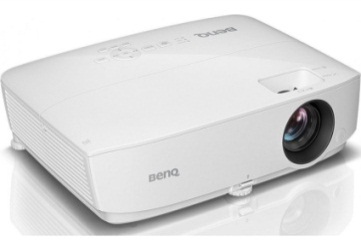 Дозвіл матриці фізичний: 1920x1080; Технологія: DLP; Формат зображення : 16: 10; Додаткові можливості: Вбудований динамік, Підтримка 3d; Інтерфейси: HDMI, USB 2.0, VGA (D - Sub), Підтримка MHL;https://allo.ua/ru/proektory/benq-th534-9h-jg977-34e.html?utm_medium=price_list&utm_source=hotline&utm_term=benq_th534_9h_jg977_34e&utm_campaign=hotline_proektory14742,00344226,002Ноутбук Lenovo IdeaPad 530S-15 (81EV0081RA)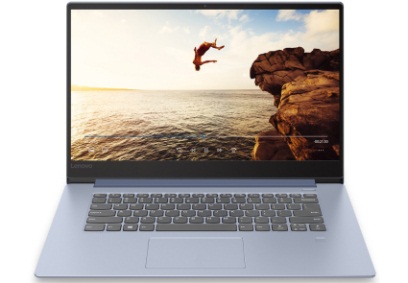 Короткі технічні характеристики: 15,6" (1920x1080) IPS / Intel Core i3 - 8130u (2.2 - 3.4 ГГц)  / RAM 8 ГБ / SSD 256 ГБ / Intel UHD Graphics 620 / Bluetooth, Wi - Fi / Без ОС (freeDOS, Linux)  / Без ОД / 1.95 кг;https://allo.ua/ru/products/notebooks/lenovo-ideapad-530s-15-81ev0081ra-liquid-blue.html?utm_medium=price_list&utm_source=hotline&utm_term=lenovo_ideapad_530s_15_81ev0081ra_liquid_blue&utm_campaign=hotline_noutbuki18445,00236890,003Ноутбук Acer Aspire 5 A517-51-56NR (NX.GSUEU.012) Obsidian Black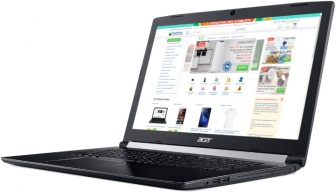 Країна-виробник товару Китай Процесор двоядерний Intel Core i5 - 7200u (2.5 - 3.1 ГГц) Об'єм оперативної пам'яті 8 ГБ Короткі характеристики Екран 17.3" IPS (1920x1080) Full HD, матовий / Intel i5 - 7200u (2.5 - 3.1 ГГц)  / RAM 8 ГБ / HDD 1 ТБ / Intel HD Graphics 620 / без ОД / LAN / Wi - Fi / Bluetooth / веб-камера / Linux / 3 кг / чорний покоління процесор Intel 7-й Kaby Lake, об'єм накопичувач 1 ТБ https://rozetka.com.ua/acer_nx_gsueu_012/p67900007/#tab=characteristics18904,00118904,004Інтерактивна дошка UT-TBI80I-ST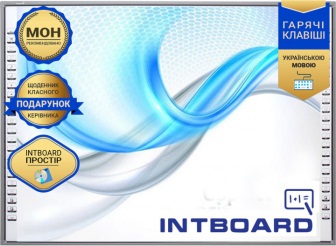 Сумісність Windows Vista / 7 / 8 / 10 Діагональ екрану : 82.7" Технологія: інфрачервоні сенсори Поверхня: керамічна, високоміцна, зносостійка, матова з покриттям антивідблиску, з можливістю писати суховитираємими маркерами Зовнішній каркас : алюмінієвий сплав Функція мультитач : Multi Touch 10 торкань Інтерфейс: USB 2.0 Вага: 16.5 кг Комплектація: інтерактивна дошка, маркер 3 шт, телескопічна указка, настінне кріплення, сполучний кабель USB 5 м, посібник користувача, диск з програмним забезпечення Розмір 1775 х 1283 х 37 мм, колір Silver https://rozetka.com.ua/intboard_ut_tbi80i_st/p69292964/22890,00122890,005Logan PRM5 настінний з механізмом повернення 150" 300 х 220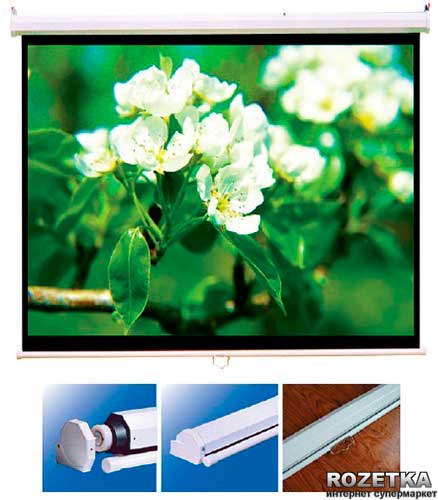 Logan PRM5 - проекційний екран для монтажу на стіну з механізмом зворотного скручування. Має подвійне настінне і стельове кріплення. Робоча поверхня виготовлена з матового вінілового полотна білого кольору. Проекція: Пряма. Коефіцієнт посилення : 1.0 Кут огляду : 160 Співвідношення сторін екрану 4 : 3 Вага : 15.2 кг https://rozetka.com.ua/logan_prm5/p1773742/4769,0014769,006Logan PRM3 настінний з механізмом повернення 100" 200 х 150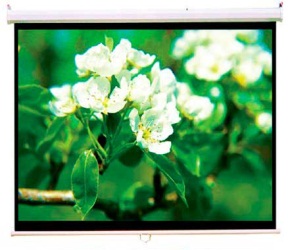 Характеристики: Проекція: Пряма Коефіцієнт посилення : 1.0 Кут огляду : 160 Співвідношення сторін екрану : 3: 4 Вага: 12 кгhttps://rozetka.com.ua/logan_prm3/p1773117/2149,0012149,007Цифровий мікроскоп Bresser Trino Researcher 40x-1000x (908583)
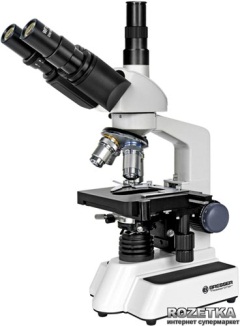 Збільшення: від 40х до 1000х Збільшення об'єктивів : 4х, 10х, 40х, 100х (імерсійний) Збільшення окуляра : 10х Оптика: мультипросвітлена із захисним покриттям від механічних ушкоджень Насадка : бінокулярна (оборот на 360º, нахил на 45º)Предметний столик: координатний з ноніусом і мікрометричним підстроюванням по обох осях Регулювання міжзіничної відстані : 53 - 75 мм Діоптрійна корекція: +/- 5 діоптрія фокусування: грубий, тонкий підсвічування: галогенний (світлом, що проходить) 20 Вт, з регулювання потужність адаптація для CCD камера або PC- мікроокуляр комплектація: мікроскоп об'єктив: 4х, 10х, 40х, 100х окуляр: 10х фільтр: 1 шт (синій) імерсійна олія змінний лампа освітлення : 1 шт захисний чохол адаптер змінний струм https://rozetka.com.ua/bresser_908583/p254752/20466,00120466,008Цифрова камера для мікроскопа 5,0 Mpix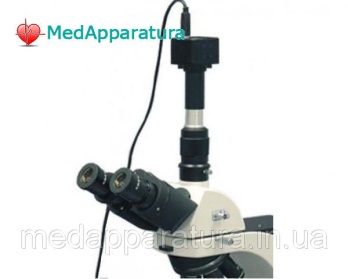 Чутливий елемент (матриця) 1/2,5 CMOS Максимальний дозвіл 2592х1944 Вихід сигналу USB 2,0 (480 Мб/с) Розмір пікселя, мкм 2,2 х 2,2 Баланс білого, автоекспозиція автоматична/ручна Живлення USB Експозиція ERS (Electronic Rolling Snap) Частота кадрів : 30 кадр/сік 640х480 5 кадр/сік 2592х1944 Спектральний діапазон, nm 380-1000 Чутливість, V/lux - sec (550nm) 1,4 Активний діапазон, db 71 Системна вимога Windows 2000/XP/Vista/Win7 формат зображення JPEG, TIFF, BMP, AVI адаптер D30mm, D30.5mmhttps://medapparatura.in.ua/p745170413-tsifrovaya-kamera-dlya.html6480,0016480,00ДоставкаДоставка3000,003000,00МонтажМонтаж6500,006500,00Загальна вартістьЗагальна вартістьОбладнання згідно даних продавців на 01.03.2019 рокуОбладнання згідно даних продавців на 01.03.2019 рокуОбладнання згідно даних продавців на 01.03.2019 рокуОбладнання згідно даних продавців на 01.03.2019 року166274,00166274,00РезервРезервОбов’язковий резерв 20% від суми бюджет по проекту (на збірку, доставку, інфляцію та інше)Обов’язковий резерв 20% від суми бюджет по проекту (на збірку, доставку, інфляцію та інше)Обов’язковий резерв 20% від суми бюджет по проекту (на збірку, доставку, інфляцію та інше)Обов’язковий резерв 20% від суми бюджет по проекту (на збірку, доставку, інфляцію та інше)33256,0033256,00ВсьогоВсьогоЗагальна сума бюджету проекту з урахуванням резервуЗагальна сума бюджету проекту з урахуванням резервуЗагальна сума бюджету проекту з урахуванням резервуЗагальна сума бюджету проекту з урахуванням резерву199530,00199530,00